РОДИТЕЛЬСКОЕ,  УЧЕНИЧЕСКОЕ  И  ПЕДАГОГИЧЕСКОЕ САМОУПРАВЛЕНИЕ В ГИМНАЗИИМихеева Е.М., заместитель директора по УВРЗахарова Т.А., заместитель директора по ВРМуниципальное образовательное учреждение «Гимназия № 1»414056 г. Астраханьул. Комсомольская Набережная 7а,Тел. 8(8512)254580Sgimnazia@yandex.ruПреамбула	 Принимая во внимание, что современное общество ставит перед образовательными учреждениями новые задачи, решение которых позволит молодому поколению наиболее полно реализовать себя в общественной жизни; школа способна обеспечить не только интеллектуальное, но и социальное развитие: сформировать чувство ответственности за свои поступки и готовности к выполнению своих будущих обязанностей перед обществом; демократизация и гуманизация образования и школы в реформирующейся России выдвигают на повестку дня,  в том числе,  и вопросы школьного самоуправления и соуправления в образовательном процессе школы,   идея,  которая пока еще неоднозначно воспринимается в самых различных кругах, в том числе и педагогических, (хотя подвижки в этом отношении есть, как, например, книга  Лизинского  В.М. «Педагогическое, родительское и ученическое самоуправление». - М.:   2005), где  ясно и недвусмысленно провозглашаются  цели и ценности школьного самоуправления, ведущей идеей  мы  считаем  консолидацию всех субъектов школьного самоуправления  (педагоги + родители + учащиеся) и  перспективное  становление   школьного  соуправления. В чем отличие соуправления и самоуправления? Соуправление есть там, где в школе на правах партнеров взаимодействуют ученическое самоуправление, педагогическое (учительское) самоуправление и родительское самоуправление. Где есть Совет ОУ, состоящий из представителей этих трех групп. Иначе говоря, соуправление предполагает обязательное наличие самоуправления, в том числе и ученического.Ученическое самоуправление - не самоуправство,  а процесс  овладения и развития школьниками умениями отстаивать свои права участников образовательного процесса. И чем чаще  педагог будет прислушиваться к мнениям учеников по разным вопросам школьной жизни, чем чаще будет побуждать их к активности,   тем скорее будет расти активный гражданин общества,  самостоятельный, самодостаточный, самоактуализированный. Ведь это и есть задача школы – создать условия для саморазвития личности.Давно известно,  что точно и аккуратно воспринимаются, прежде всего, те особенности предмета, которые включаются в структуру деятельности.  Только гибкая, творческая личность может по-настоящему управлять будущим, только такая личность может уверенно и бесстрашно взглянуть в лицо новизне.  Самоактуализированная личность – личность, знающая себя, мир своих потребностей и мир  своих ценностей, личность, уверенно шагающая по собственной жизни и соотносящая все свои действия с общечеловеческими ценностями, личность знающая и умеющая  (7, 40-41).  Уменьшение этого в реальной практике современного человека позволил сформулировать Э. Фромму моральную проблему века, которая заключается в потере человеком самого себя… (8, 234-239).           С другой стороны, личность, выключенная из совместной самостоятельной деятельности никогда не станет самостоятельной, корабликом со своим парусом, знающим, куда он плывет, зачем и как он это будет делать. Личность развивается только в деятельности, но не во всякой (заданной извне),  а в самостоятельной и творческой. Эффективность формирования и развития школьников детерминирована степенью включенности их в активную деятельность и степенью самостоятельности этой деятельности.    Чем выше её самостоятельность, тем эффективнее и адекватнее (в соотнесённости с конкретной личностью, её способностями и возможностями) проходит процесс   развития   школьников.   Поэтому мы и пытаемся вовлечь школьников в такую активную, коллективную деятельность, в которой бы закреплялись  и развивались разнообразные способы деятельности, и которая  была бы построена на принципе сквозной деятельности и принципе постепенного повышения уровня самостоятельности  школьников в процессе этой деятельности.     Ученическое самоуправление обязательно курируют, организуют на этапе становления взрослые как консультанты.  В идеале - взрослые и воспитанники   партнеры, соратники.Управление гимназией осуществляется в соответствии с Законом «Об образовании в Российской Федерации» и Уставом образовательного учреждения на принципах демократичности, открытости, приоритета общечеловеческих ценностей, охраны жизни и здоровья человека, свободного развития личности, единоначалия и самоуправления.Формами самоуправления гимназии являются конференция, Совет гимназии родительский комитет, педагогический совет, органы ученического самоуправления и др.Говоря о концептуальной модели необходимо рассмотреть теоретическую концепцию   самоуправления, тем более, что  последнего слова, – каким  ему быть? – никем не сказано, в том числе и потому, что: сколько школ, столько и самоуправлений…Современная средняя общеобразовательная школа – сложное социально-педагогическое учреждение, включающее в себя педагогический, родительский и ученические коллективы, - различные объединения и организации взрослых и детей. Родители учащихся юридически не входят в школьный коллектив и вообще коллектива не образуют, но они не менее педагогов или детей заинтересованы в успешной работе школы. Являясь социальными заказчиками школы, родители должны иметь возможность влиять на ее деятельность и участвовать в школьной жизни, в управление, жизнедеятельностью  школы, что возможно через органы самоуправления родителей.  И  в этом смысле главная социально значимая цель гимназического самоуправления  – перерасти в соуправление.В демократизирующейся гимназии каждый из коллективов и объединений взрослых и детей должен иметь право на самоуправление, самостоятельное решение своих вопросов, удовлетворение потребностей и интересов в образовательном процессе. Этому могут и должны служить  такие органы самоуправления, как: Для педагогов: педагогический совет (высший орган самоуправления педагогов в школе), методический совет, методические объединения учителей, воспитателей, классных руководителей, малые педсоветы, психолого-педагогические консилиумы, правовая, аттестационная и другие комиссии педагогов; методические объединения учителейДля ученического коллектива – ученическая конференция  гимназии  (высший орган их самоуправления в гимназии; избранный   ученической   конференцией Парламент гимназии,  его комиссии, штабы и другие рабочие органы самоуправления; классные собрания учащихся, классные ученические советы и их рабочие органы:Для  родителей гимназии – общегимназическое родительское собрание (высший орган самоуправления в школе);   избранный  родительским собранием или конференцией родительский комитет гимназии, его секции, комиссии; классные родительские комитеты и их рабочие органы.При соуправлении все органы самоуправления субъектов образовательного процесса (педагоги – родители – учащиеся)  ориентированы на следующее:Все, что они могут решать, должно передаваться им с условием, что принимаемые ими решения и осуществляемые действия не будут ущемлять интересы и права других участников школьной жизни. Каждый орган самоуправления наделяется реальными властными полномочиями. Ни один орган самоуправления   не может диктовать свою волю другим  органам самоуправления. Все они  - партнеры.Приоритетом пользуются органы самоуправления непосредственной демократии: общее собрания перед органами представительной демократии (конференции, советы, комитеты и др.). Работа органов самоуправления осуществляется  на основе согласительной системы разрешения конфликтов и противоречий между органами самоуправления. Все органы самоуправления действуют в согласии, коллегиально,   обеспечивая координацию деятельности и взаимодействия по актуальным школьным проблемам.  Основными принципами построения самоуправления в гимназии являются следующие:Модульный принцип построения модели самоуправления,  позволяющий расширить границы и возможности анализа проблем  школьного   самоуправления. Принцип структурности в построении модели школьного самоуправления, выражающий неизменность при любых внешних и внутренних изменениях условий  деятельности. Принцип гуманизации в построении модели школьного   самоуправления. Принцип  взаимозависимости и взаимообусловленности в построении модели,   предполагающий   единство содержания, форм  и методов образовательной и воспитательной деятельности.Принцип самоуправления, создающий возможность конструирования своего собственного образа, проектирования жизненной траектории. (А.С. Прутченков.)  Принцип ценности личности состоящий в признании самоценности  каждого  субъекта, вне зависимости от той роли, которую он играет, позиции, которую он занимает, мнения, которого он придерживается; в признании примата общечеловеческих ценностей по отношению к интересам той или иной общности либо государства.Принцип уникальности личности состоит в признании неповторимости индивидуальности каждого субъекта;  при таком подходе не личность подгоняется под одну из существующих в обществе социальных ролей, а роли выбираются под конкретную личность.    Этот принцип  ориентирует   на максимально индивидуализированную  деятельность. Принцип субъектности  предполагает, во-первых, ориентацию на внутреннюю, а не на внешнюю (оценка, поощрение, избегание наказания) мотивацию деятельности.Принцип самостоятельности выбора деятельности - опора на индивидуальные интересы, способности и возможности каждого: определяйся САМ!   Ищи себе работу по душе!Принцип активности  и  ответственности   - взялся  за работу –    делай ее с благоговением, ответственно, будь   готов в любое      время. Принцип свободного функционирования, заключающийся в    выбирать самому что-то, но и право отказываться. Принцип равноправия -  ответственной зависимости: у нас нет начальников и подчиненных, мы одна команда, мы все делаем одно дело, нужное и важное, мы все в одинаковой мере ответственны за него.   Принцип компетентности  - взялся за что-то – знай об этом все, ищи  и  находи  ответы,  или спроси. 	Обозначенные принципы лежат в основе построения системы самоуправления - соуправления в гимназии, определяя общую стратегию их становления и развития.  Модель самоуправления в гимназии (общие основы)Самоуправление педагогического коллективаГимназия – сложное социально-педагогическое учреждение, включающее в себя педагогический и ученические коллективы, - различные объединения и организации взрослых и детей, в том числе и различные организации родителей. Родители учащихся юридически не входят в школьный коллектив и  коллектива не образуют, но они не менее педагогов или детей заинтересованы в успешной работе школы, так как они - социальные заказчики школы и могут и  должны иметь возможность так или иначе влиять на ее деятельность и участвовать в   жизни гимназии, в управлении   ее жизнедеятельностью.В демократизирующейся школе каждый из коллективов и объединений взрослых и детей должен иметь право на самоуправление, самостоятельное решение своих вопросов, удовлетворение, самостоятельное решение своих вопросов, удовлетворение потребностей и интересов в образовательном процессе. Этому могут служить их раздельные органы самоуправления. Работа любого органа самоуправления в школе начинается с выявления актуальных потребностей и интересов своих избирателей в аспекте полномочий и функций конкретного органа самоуправления, на основе которых затем определяются содержание и основные направления его деятельности, что в свою очередь, не определяет его организационную структуру.  Модель  самоуправления гимназии включает в себя четыре подсистемы (подструктуры): ученическую, педагогическую, родительскую,  систему соуправления педагогов, учащихся и родителей, как высший этап развития самоуправления   гимназии, при этом  в структуре самоуправления выделяются два уровня:общегимназический уровеньорганы соуправления на базе первичных коллективов.  Высшим органом самоуправления в педагогическом коллективе является педагогический совет, который:обсуждает и утверждает педагогическую концепцию, единые требования к работе с учащимися, социально-правовые и психолого-педагогические основы, взаимоотношений с ними и их родителями;определяет организационную структуру педколлектива в соответствии с нормативными документами всех уровней, утверждает распределение должностных обязанностей;выражает и отстаивает интересы педагогического коллектива и его отдельных членов в гимназии  и  за ее пределами;мотивирует и стимулирует  творческую деятельность членов педагогического коллектива;развертывает инновационную деятельность по различным направлениям   и  т.д.	Методический совет гимназииорганизует работу по повышению научно-теоретического уровня и методического мастерства педагогов;координирует деятельность учителей в методических объединениях, оказывает им практическую помощь;изучает и распространяет    педагогический  опыт своего и других регионов;организует педагогические чтения, научно-практические  конференции,  конкурсы,  работы  школ передового опыта;определяет направления инновационной деятельности и создает ВНИКи (временные научно-исследовательские коллективы) по их реализации, в том числе и постоянно действующие комиссии по образовательным и воспитательным аспектам инновационной деятельности в гимназии;развивает и укрепляет методическую базу учебно-воспитательного процесса.	Методическое объединение педагоговорганизует самообразование, наставничество педагогов работу над методической темой, обмен опытом работы учителей;занимается изучением и реализацией нормативных и методических документов и материалов, передового опыта работы учителей;осуществляет в своей сфере экспертную оценку педагогических и методических проектов, учебно-воспитательных результатов деятельности педагогов;высказывает рекомендации о присвоении педагогам соответствующей квалификационной категории;выступает с ходатайством перед педсоветом, директором  о предоставлении своим членам работать в режиме доверия и самоконтроля, о проведении внеочередной аттестации, награждении учителей ведомственными наградами и т.д.	Высшим органом ученического самоуправления является общее собрание учащихся, проводимое по мере необходимости, но  не реже 1 раза в год.    Собрание:рассматривает и утверждает перспективный план, основные направления деятельности органов ученического самоуправления на предстоящий период, ориентированные на реализацию потребностей учащихся;решает вопросы, связанные с участием учащихся в управлении гимназией; обсуждает и принимает планы совместной работы органов самоуправления учащихся с педагогами, родителями, советом гимназии;формирует органы самоуправления;вырабатывает и формулирует предложения ученического коллектива по совершенствованию учебно-воспитательного процесса;  рассматривает и утверждает положения, правила, памятки и инструкции, регулирующие внутреннюю деятельность учащихся в своем коллективе, работу ответственных и уполномоченных коллективом лиц;заслушивает отчеты и информации, оценивает результаты деятельности органов самоуправления.Высшим органом ученического самоуправления   между  ученическими собраниями является  парламент гимназии, который созывается по мере необходимости, но  не реже 1 раза в четверть.  Структура  парламента:Парламент гимназии:координирует деятельность всех органов и объединений учащихся, планирует и организует внеклассную и внешкольную работу;организует самообслуживание учащихся, их дежурство, поддерживает дисциплину и порядок в гимназии;устанавливает шефство;готовит и проводит собрания или конференции учащихся;организует выпуск своих газет, радиопередач;на своих заседаниях обсуждает и утверждает планы подготовки и проведения важнейших   ученических мероприятий, заслушивает отчеты о работе своих рабочих органов (комиссий, штабов, редакций и др.) органов самоуправления первичных коллективов и принимает по ним необходимые решения, заслушивает информацию и отчеты ответственных лиц самоуправления о выполнении решений  ученического собрания;решает вопросы поощрения и наказания, принимает решения об ответственности учащихся в соответствии со своими полномочиями. Высшим органом самоуправления класса и других первичных ученических коллективов и объединений является общее собрание их членов, проводимое по мере необходимости.Высшим органом самоуправления в классе в период между ученическими собраниями является классный ученический совет, избираемый классным собранием и проводящий свои заседания по мере необходимости.СтаростатВ состав старостата входят учащиеся 5-11 классов. Заседание старостата проводится 1 раз в месяц.  Староста класса имеет право:созывать и проводить общие классные собраниядавать одноклассникам (любому учащемуся класса) постоянные и временные поручения и добиваться выполнения этих порученийорганизовывать класс на участие в школьных мероприятиях.	Староста класса обязан:посещать собраний старостата;информировать классного руководителя и одноклассников обо всех проводящихся акциях, мероприятиях;контролировать деятельность класса;учитывать интересы одноклассников при принятии решений, советоваться при этом с ними.Староста класса входит в состав старостата школы, пользуется правами и выполняет обязанности члена старостата. За выполнение своих обязанностей староста класса отвечает, прежде всего, перед общим собранием класса, классным руководителем, директором школы и его заместителями.  Староста осуществляет связь между парламентом и классами гимназии. С 2009 учебного года проводится конкурс «Лучший староста». Разработано положение о проведении конкурса. Основной целью конкурса является создание условий для формирования лидерских, организаторских и коммуникативных способностей учащихся, позитивно настроенных на учебу и общественную деятельность в школьном коллективе.Высшим органом самоуправления родителей являются общие собрания,  созываемые по мере необходимости,  но не реже 1 раза в учебный год. Между  общими  родительскими собраниями действует  родительский комитет, в классах - классные родительские собрания и классный родительский комитет.	Таким образом, общая базовая структура  самоуправления в гимназии может быть представлена следующим образом:Организационно-педагогическими условиями становления системы самоуправления в гимназии становятся:социально-экономические, влияющие на становление  самоуправления в системе  образования;активная позиция администрации и педагогического коллектива, как профессионалов, в формировании системы самоуправления;научное сопровождение процессу, определяющее и обеспечивающее перспективы развития системы самоуправления;творчество и непрерывный инновационный поиск совершенствования деятельности гимназии и, в том числе, самоуправления и его органов.	Совершенствование системы самоуправления  в гимназии  непрерывно проходит через 5 этапов:I этап:  «Диагностика»  (сентябрь). анализ на тему «Функционирование педагогического, родительского и ученического самоуправления в гимназии: проблемы, достигнутое, перспективы» (задействованы социально-педагогические и социально-психологические методики);опрос учащихся, учителей, родителей: «Какие проблемы и задачи  будем  решать? Какой новый опыт  можете предложить?»;  методическое объединение классных руководителей и воспитателей на тему «Самореализация личности учащегося через участие в коллективно-творческих делах»;заседание Родительского комитета гимназии на тему «Участие детей в преобразовании внутригимназической  жизни»; заседание Президиума парламента, общее собрание учащихся на тему: «Развиваем самоуправление гимназии: содружество с учителями и родителями: перспективы и проблемы»;классные часы - беседа на тему «Гимназия – наш малый общий Дом»;постоянно действующая школа  педагогического, родительского, ученического самоуправления.  II этап:  «Мозговая атака» (октябрь)	Постановка и согласование целей и задач самоуправления.  классные часы:   «Совершенствуем ученическое самоуправление»;творческие работы на тему «Ученическое самоуправление»;  совместная (учителя, родители, учащиеся) пресс-конференция «Лучше узнаем гимназию»;защита  проектов  «Детская организация. Какая она?»;творческие  группы:  «Школьное радио»,  «Школьная газета». III  этап:  «Мы – коллектив»  (октябрь - ноябрь). 	 Анализ состава участников УС  с  использованием диагностики.  выборы  Президента, формирование Президентского совета Школьного Парламента;выборы активов классов;выборы актива родителей;совершенствование органов педагогического самоуправления; организация обучения участников УС   (социально-психологические тренинги по развитию  активного, творческого коллектива).  IV этап: «Преобразование внутригимназической жизни» (ноябрь - май). 	Сущность этого этапа заключается в развитии достижений педагогического, родительского и ученического самоуправления, в принятии и реализации его решений. Определение перспектив по решению конкретно поставленных задач и введение изменений в план работы гимназии на следующий год. Итоговая конференция педагогов, родителей,  учащихся: Что было хорошего в течение года? Что показалось особо значимым? Кого мы можем поблагодарить?  Что было трудно?   С какими проблемами столкнулись? Что требуется еще решить?   V этап:  Диагностика результативности   (май).  Раскрытие влияния ученического самоуправления на учащихся и выявление дальнейших перспектив жизнедеятельности гимназии. Диагностика решений следующих педагогических задач:приобретение нового социального опыта, в том числе опыта разновозрастного общения, преемственности традиций;  испытание «себя как личности» в процессе взаимодействия с другими людьми; накопление новых приемов и форм ученического,  педагогического  и родительского взаимодействия. Литература:Бочкарев В.И. Директору школы о самоуправлении. – М., «Владос», 2001 Волынкин В.И. Педагогика в схемах и таблицах: учебное пособие – Ростов -н/Д: «Феникс», 2008 (2-е изд.).Волынкин В.И. Личность и ее саморазвитие: к истокам человека и личности. – Астрахань: Издательский дом «Астраханский университет», 2009Лизинский В.М. Педагогическое, родительское и ученическое самоуправление. - М.: Центр «Педагогический поиск», 2005 Рогаткин Д.В.  Школьное ученическое самоуправление.  - Петрозаводск, 2003 Рожков М.И. Развитие самоуправления в детских коллективах. - М., «Владос», 2002 Маслоу А.  Психология бытия. Пер. с англ.  – М.: 1997Фромм  Э. Человек  для себя. – Минск, 1998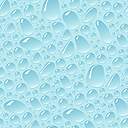 